Профессиональный союз работников народного образования и науки Российской Федерации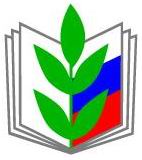 ЛИПЕЦКАЯ ОБЛАСТНАЯ ОРГАНИЗАЦИЯ Информационный листок № 11Новое в трудовом законодательстве (август 2022)Роструд выпустил руководство по соблюдению обязательных требований трудового законодательстваРуководство по соблюдению обязательных требований трудового законодательства (приложение к приказу Федеральной службы по труду и занятости от 13 мая 2022 г. № 123)Документ затрагивает наиболее важные и проблемные вопросы трудовых правоотношений в таких сферах как испытательный срок при приёме на работу, расторжение трудового договора, перевод на другую работу, ненормированный рабочий день, привлечение к работе в выходные и праздничные дни, сверхурочная работа, время отдыха и др.Какие обязательные требования должны соблюдаться в сфере отдыха работников?Доклад с руководством по соблюдению обязательных требований, дающих разъяснение, какое поведение является правомерным, а также разъяснение новых требований нормативных правовых актов за II квартал 2022 года (утв. Федеральной службой по труду и занятости)Роструд выпустил доклад с руководством по соблюдению обязательных требований. В частности, документ затрагивает такую сферу как время отдыха работников. Особое внимание уделяется следующим моментам:- перерыв для отдыха и питания не включается в рабочее время и не оплачивается;- работодатель не обязан предоставлять перерыв для отдыха и питания, если установленная для работника продолжительность ежедневной работы не превышает 4 часов;
- работодатель обязан учитывать перерывы для кормления ребёнка в качестве рабочего времени и оплачивать их в размере среднего заработка;- продолжительность ежедневного междусменного отдыха должна быть не менее двойной продолжительности рабочего дня;- работодатель не вправе самостоятельно переносить выходной день, совпадающий с праздничным, на другой день;- работник обязан предоставить письменное заявление о предоставлении отпуска без сохранения заработной платы.Могут ли привлечь к ответственности за нарушение трудового законодательства лицо, которое освобождено от служебных обязанностей?Письмо Федеральной службы по труду и занятости от 3 июня 2022 г. № ПГ/13603-6-1 Об особенностях возбуждения производства по делу об административном правонарушении в отношении должностного лица, освобожденного от исполнения служебных обязанностей, и привлечения его к административной ответственностиРоструд разъяснил, что должностное лицо, освобожденное от исполнения служебных обязанностей, несет административную ответственность за нарушение трудового законодательства, если:- вина данного лица установлена;- нарушение было допущено им в период исполнения служебных обязанностей;
- не истек срок давности привлечения к административной ответственности.Прежде чем принять педагога на работу,проверьте, нет ли его в реестре иноагентовФедеральный закон от 14 июля 2022 года № 255-ФЗ «О контроле за деятельностью лиц, находящихся под иностранным влиянием» Образовательным организациям придется с 1 декабря 2022 года тщательнее подходить к подбору персонала. Иноагентами будут признавать всех, кто получает иностранную поддержку и (или) находятся под иностранным влиянием в иных формах. Всех иноагентов внесут в единый реестр.Иноагентам запретят преподавать в государственных и муниципальных образовательных организациях, заниматься просветительской и образовательной деятельностью в отношении несовершеннолетних. Кроме этого иноагенты не смогут производить информационную продукцию для несовершеннолетних.Закон вступает в силу с 1 декабря 2022 годаМинтруд разъяснил, чем руководствоваться при выплате компенсации за неиспользованные дни отпуска при увольнении в случае, когда рабочий год полностью не отработанПисьмо Министерства труда и социальной защиты РФ от 25 июля 2022 г. № 14-2/ООГ-4884 О возможности применения Правил об очередных и дополнительных отпусках, утвержденных НКТ СССР 30 апреля 1930 г.Минтруд разъяснил, что принцип пропорциональности выплаты компенсации за неиспользованные дни отпуска при увольнении в случае, когда рабочий год полностью не отработан, закреплен в Правилах об очередных и дополнительных отпусках, утвержденных НКТ СССР 30 апреля 1930 г.Поскольку в ТК РФ этот принцип напрямую не установлен, то нужно применять данные правила.Разъяснен порядок предоставления отпуска в удобное для работника время и вне графикаПисьмо Федеральной службы по труду и занятости от 20 июня 2022 г. № ПГ/16003-6-1 О предоставлении ежегодных оплачиваемых отпусков работникам, работающим по трудовому договоруРоструд указал, что по заявлению работника, имеющего право на использование ежегодного оплачиваемого отпуска в удобное для него время, этот отпуск должен быть ему предоставлен в указанный им период. Также разъяснен порядок предоставления отпуска вне графика.Персональные данные россиян под надежной защитойФедеральный закон от 14 июля 2022 г. № 266-ФЗ «О внесении изменений в Федеральный закон «О персональных данных», отдельные законодательные акты Российской Федерации и признании утратившей силу части четырнадцатой статьи 30 Федерального закона «О банках и банковской деятельности»Операторам прямо запрещено отказывать гражданам в обслуживании при отказе предоставить свои персональные данные в случаях, когда это необязательно. Ограничена обработка биометрических персональных данных несовершеннолетних.
Российское законодательство о персональных данных применяется за пределами страны. Сокращены сроки исполнения операторами запросов по вопросам, связанным с незаконной обработкой персональных данных.Операторы обязаны незамедлительно информировать уполномоченные органы об инцидентах с базами персональных данных.Персональные данные из ЕГРН предоставляются третьим лицам только с согласия субъекта персональных данных. Для этого в ЕГРН будут вносить соответствующую запись. За удостоверением факта наличия сведений в ЕГРН о правообладателе недвижимости нужно обращаться к нотариусу. За это придется заплатить 450 руб.: 300 руб. - нотариальный тариф, 150 руб. - плата за услуги правового и технического характера, которая не взимается при совершении нотариального действия удаленно.Закон вступает в силу с 1 сентября 2022 года, за исключением отдельных норм. Предусмотрены переходные положения.Минимальную долю собственности в жилье ограничили 6 квадратными метрамиФедеральный закон от 14 июля 2022 г. № 310-ФЗ “О внесении изменений в Семейный кодекс Российской Федерации и отдельные законодательные акты Российской Федерации”Скорректированы Жилищный Кодекс, Семейный Кодекс и Закон о поддержке семей с детьми.Установлено, что доля в праве собственности на жилье в физическом выражении не может быть менее 6 кв. м. Исключение - выделение долей в силу закона (в т. ч. при наследовании) и при приватизации.Суд вправе отступить от начала равенства долей супругов в их общем имуществе, если один из супругов расходовал общее имущество в ущерб интересам семьи.Взамен этой формулировки предусмотрены недобросовестные действия, которые привели к уменьшению общего имущества. В частности, это совершение невыгодных сделок по отчуждению общего имущества без согласия второго супруга, к которым суд не применил последствия их недействительности.Поправки вступают в силу с 1 сентября 2022 года.В Липецком регионе приостановлено действие отдельных положений, связанных с распространением новой коронавирусной инфекцииПостановление Правительства Липецкой области от 13 июля 2022 г. № 41 "О приостановлении действия отдельных положений постановления Администрации Липецкой области от 26 марта 2020 года № 159 "О дополнительных мерах по защите населения в связи с угрозой распространения новой коронавирусной инфекции (2019-NCOV) в Липецкой области"В Липецком регионе приостановлено на период улучшения и стабилизации эпидемиологической ситуации в связи с распространением новой коронавирусной инфекции действие положений в части запрета на проведение зрелищных, публичных и иных массовых мероприятий.Кроме того, снят запрет на обязанность органов власти, организаций и индивидуальных предпринимателей, а также иных лиц, деятельность которых связана с совместным пребыванием граждан, обеспечить соблюдение гражданами (в том числе работниками) социального дистанцирования, в том числе путем нанесения специальной разметки и установления специального режима допуска и нахождения в зданиях, строениях, сооружениях (помещениях в них), на соответствующей территории.Постановление вступает в силу со дня его официального опубликования.Правовая инспекция Липецкой областной организацииОбщероссийского Профсоюза образования, тел.:  8(4742) 22 78 02Август 2022